ПРОЕКТ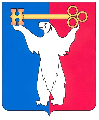 РОССИЙСКАЯ ФЕДЕРАЦИЯКРАСНОЯРСКИЙ КРАЙНОРИЛЬСКИЙ ГОРОДСКОЙ СОВЕТ ДЕПУТАТОВР Е Ш Е Н И Е«____» ________ 2023                                                                                         № _______Об утверждении перечня движимого имущества государственной собственности Красноярского края, подлежащего передаче (предлагаемого к передаче) в собственность муниципального образования город Норильск В соответствии с Уставом городского округа город Норильск Красноярского края, Положением о собственности и реализации прав собственника муниципального образования город Норильск, утвержденным решением Городского Совета муниципального образования город Норильск от 19.12.2005 № 59-834, Городской СоветРЕШИЛ: 1. Утвердить перечень движимого имущества государственной собственности Красноярского края, подлежащего передаче (предлагаемого к передаче) в собственность муниципального образования город Норильск (прилагается).2. Настоящее решение вступает в силу со дня принятия. Председатель Городского Совета					          А.А. ПестряковУтвержден                                                                                                         решением Норильского                                                                                                городского Совета депутатовот __________ №__________	Перечень движимого имущества государственной собственности Красноярского края, подлежащего передаче (предлагаемого к передаче) в собственность муниципального образования город Норильск № п/пНаименованиеКоличество, шт.Цена, руб.Балансовая стоимость, руб.1Транспортное средство 384051 модель по ОТТС на базе Соболь Бизнес13 327 066,003 327 066,00